Publicado en  el 03/11/2015 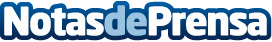 La vicepresidents de Cantabria presenta las jorndas Naturaleza y Medio AmbienteDatos de contacto:Nota de prensa publicada en: https://www.notasdeprensa.es/la-vicepresidents-de-cantabria-presenta-las Categorias: Cantabria Ecología Industria Alimentaria http://www.notasdeprensa.es